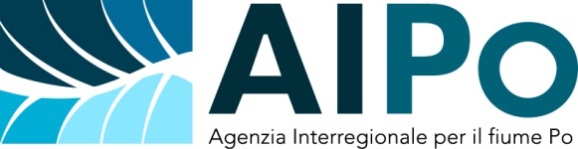 AGGIUDICAZIONE DEFINITIVA EFFICACE DETERMINA N. 467 DEL 7/5/2020E-SPEC-873 – Rilievo topografico delle sezioni e delle arginature del F. Taro.CUP: B94J18000090002 – CIG: 8070800AD8Importo lavori a base di gara: € 136.096,50Importo oneri di sicurezza: € 362,94Criterio di aggiudicazione: Procedura di affidamento diretto, ai sensi dell’art. 36, comma 2, lettera b) del D. Lgs. 50/2016 e s.m.i., con criterio di scelta del contraente del minor prezzo, ai sensi dello stesso art. 36 comma 9-bisAGGIUDICATARIA: SOCOTEC ITALIA Srl di Lainate (MI), via Bariola n. 101/103 P. Iva: 01872430648 PUNTEGGIO TOTALE: 100,00IMPORTO NETTO LAVORI: € 74.442,54 oltre oneri di sicurezzaRESPONSABILE DEL PROCEDIMENTO: Ing. Sara PavanDITTE PARTECIPANTI N. 5Offerte non ammesse: n. 0CONCORRENTETOTALESOCOTEC ITALIA Srl100.00STAF Studio Topografico Aerofogrammetrico99,57Zenith Ingegneria83,17DURAZZANI s.r.l. - Territorio e Ambiente75,57GEOGRA' SRL69,67